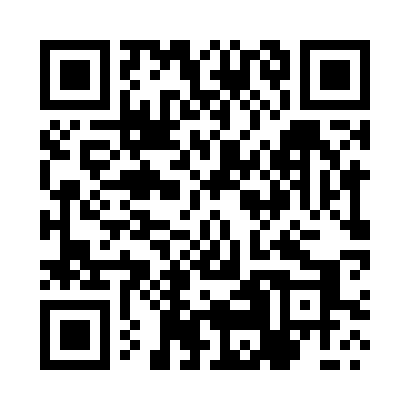 Prayer times for Mitlasze, PolandMon 1 Apr 2024 - Tue 30 Apr 2024High Latitude Method: Angle Based RulePrayer Calculation Method: Muslim World LeagueAsar Calculation Method: HanafiPrayer times provided by https://www.salahtimes.comDateDayFajrSunriseDhuhrAsrMaghribIsha1Mon3:576:0012:304:577:028:572Tue3:545:5812:304:587:048:593Wed3:515:5512:305:007:059:024Thu3:485:5312:305:017:079:045Fri3:455:5112:295:027:099:076Sat3:425:4812:295:037:119:097Sun3:395:4612:295:057:129:128Mon3:365:4412:285:067:149:149Tue3:335:4112:285:077:169:1710Wed3:305:3912:285:087:189:1911Thu3:265:3712:285:107:209:2212Fri3:235:3512:275:117:219:2413Sat3:205:3212:275:127:239:2714Sun3:175:3012:275:137:259:3015Mon3:135:2812:275:147:279:3216Tue3:105:2612:265:167:289:3517Wed3:065:2312:265:177:309:3818Thu3:035:2112:265:187:329:4119Fri3:005:1912:265:197:349:4420Sat2:565:1712:265:207:359:4721Sun2:535:1512:255:217:379:4922Mon2:495:1212:255:227:399:5223Tue2:455:1012:255:247:419:5624Wed2:425:0812:255:257:429:5925Thu2:385:0612:255:267:4410:0226Fri2:345:0412:245:277:4610:0527Sat2:305:0212:245:287:4810:0828Sun2:275:0012:245:297:4910:1129Mon2:234:5812:245:307:5110:1530Tue2:194:5612:245:317:5310:18